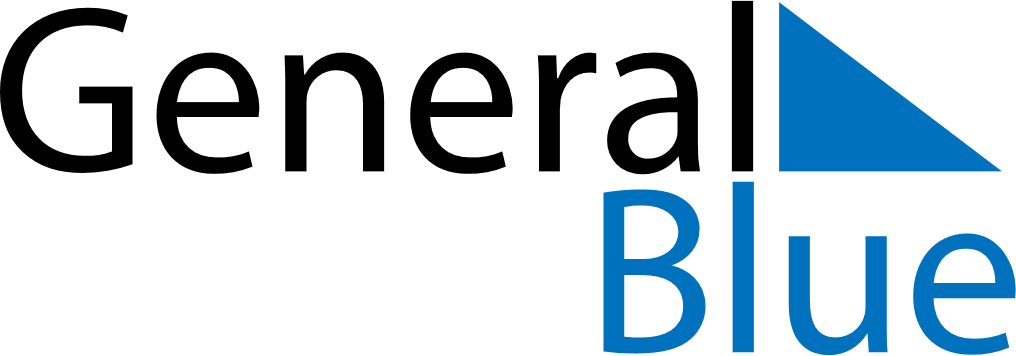 July 2024July 2024July 2024July 2024July 2024July 2024Jorethang, Sikkim, IndiaJorethang, Sikkim, IndiaJorethang, Sikkim, IndiaJorethang, Sikkim, IndiaJorethang, Sikkim, IndiaJorethang, Sikkim, IndiaSunday Monday Tuesday Wednesday Thursday Friday Saturday 1 2 3 4 5 6 Sunrise: 4:46 AM Sunset: 6:35 PM Daylight: 13 hours and 49 minutes. Sunrise: 4:46 AM Sunset: 6:35 PM Daylight: 13 hours and 48 minutes. Sunrise: 4:46 AM Sunset: 6:35 PM Daylight: 13 hours and 48 minutes. Sunrise: 4:47 AM Sunset: 6:35 PM Daylight: 13 hours and 47 minutes. Sunrise: 4:47 AM Sunset: 6:35 PM Daylight: 13 hours and 47 minutes. Sunrise: 4:47 AM Sunset: 6:35 PM Daylight: 13 hours and 47 minutes. 7 8 9 10 11 12 13 Sunrise: 4:48 AM Sunset: 6:34 PM Daylight: 13 hours and 46 minutes. Sunrise: 4:48 AM Sunset: 6:34 PM Daylight: 13 hours and 45 minutes. Sunrise: 4:49 AM Sunset: 6:34 PM Daylight: 13 hours and 45 minutes. Sunrise: 4:49 AM Sunset: 6:34 PM Daylight: 13 hours and 44 minutes. Sunrise: 4:50 AM Sunset: 6:34 PM Daylight: 13 hours and 44 minutes. Sunrise: 4:50 AM Sunset: 6:34 PM Daylight: 13 hours and 43 minutes. Sunrise: 4:51 AM Sunset: 6:33 PM Daylight: 13 hours and 42 minutes. 14 15 16 17 18 19 20 Sunrise: 4:51 AM Sunset: 6:33 PM Daylight: 13 hours and 41 minutes. Sunrise: 4:52 AM Sunset: 6:33 PM Daylight: 13 hours and 41 minutes. Sunrise: 4:52 AM Sunset: 6:33 PM Daylight: 13 hours and 40 minutes. Sunrise: 4:53 AM Sunset: 6:32 PM Daylight: 13 hours and 39 minutes. Sunrise: 4:53 AM Sunset: 6:32 PM Daylight: 13 hours and 38 minutes. Sunrise: 4:54 AM Sunset: 6:31 PM Daylight: 13 hours and 37 minutes. Sunrise: 4:54 AM Sunset: 6:31 PM Daylight: 13 hours and 36 minutes. 21 22 23 24 25 26 27 Sunrise: 4:55 AM Sunset: 6:31 PM Daylight: 13 hours and 36 minutes. Sunrise: 4:55 AM Sunset: 6:30 PM Daylight: 13 hours and 35 minutes. Sunrise: 4:56 AM Sunset: 6:30 PM Daylight: 13 hours and 34 minutes. Sunrise: 4:56 AM Sunset: 6:29 PM Daylight: 13 hours and 33 minutes. Sunrise: 4:57 AM Sunset: 6:29 PM Daylight: 13 hours and 32 minutes. Sunrise: 4:57 AM Sunset: 6:28 PM Daylight: 13 hours and 31 minutes. Sunrise: 4:58 AM Sunset: 6:28 PM Daylight: 13 hours and 29 minutes. 28 29 30 31 Sunrise: 4:58 AM Sunset: 6:27 PM Daylight: 13 hours and 28 minutes. Sunrise: 4:59 AM Sunset: 6:27 PM Daylight: 13 hours and 27 minutes. Sunrise: 4:59 AM Sunset: 6:26 PM Daylight: 13 hours and 26 minutes. Sunrise: 5:00 AM Sunset: 6:25 PM Daylight: 13 hours and 25 minutes. 